Учредитель Администрация города Невинномысска Ставропольского края Управление образованием администрации города Невинномысска Почтовый адрес: Россия, Ставропольский край, г. Невинномысск, ул. Свердлова д. 16 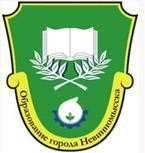 Телефон/факс: (86554)3-04-48 Веб-сайт: http://gorononevinsk.ru/ E-mail: oo@nevadm.ru Порядок работы: понедельник – пятница с 9:00 до 18:00 обеденный перерыв с 13:00 до 14:00. Телефон “горячей линии” управления образования администрации города Невинномысска по вопросам незаконных сборов денежных средств в образовательных учреждениях: вторник — с 16:00 до 17:30 — тел. (86554)3-14-21: четверг — с 16:00 до 17:30 — тел. (86554)3-14-21 Телефон горячей линии отдела по делам несовершеннолетних и защите их прав администрации города Невинномысска: 6-74-02, 4-75-56 Должность Ф.И.О Контактный телефон Адрес № кабинета Начальник управления образования администрации города Невинномысска Пушкарская Анжелика Вячеславовна 3-04-48 г. Невинномысск ул. Сверлова д.16 22 Заместитель начальника управления образования администрации города Невинномысска Попова Елена Николаевна 3-15-49 г. Невинномысск ул. Сверлова д.16 22 Начальник отдела дошкольного образования управления образования администрации города Невинномысска Пырина Елена Александровна 2-88-08 г. Невинномысск ул. Сверлова д.16 2 Главный специалист отдела дошкольного образования управления образования администрации города Невинномысска Костина Светлана Вячеславовна 2-88-06 г. Невинномысск ул. Сверлова д.16 9 Ведущий специалист отдела дошкольного образования управления образованияадминистрации городаНевинномысскаПетрова Татьяна Анатольевна3-14-59г. Невинномысск ул. Сверлова д.169